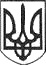 РЕШЕТИЛІВСЬКА МІСЬКА РАДАПОЛТАВСЬКОЇ ОБЛАСТІ(сорок перша позачергова сесія восьмого скликання)РІШЕННЯ24 листопада 2023 року                  м. Решетилівка                         № 1668-41-VIIІПро надання дозволу на розробку проекту землеустрою щодо зміни цільового призначення земельної ділянки комунальної власності кадастровий номер 5324284200:00:003:0090Керуючись Конституцією України, законами України ,,Про місцеве самоврядування в Україні”, „Про землеустрій”, ,,Про державний земельний кадастр”, „Про оренду землі”, „Про державну реєстрацію речових прав на нерухоме майно та їх обтяжень”, враховуючи висновки спільних постійних комісій, Решетилівська міська радаВИРІШИЛА:1. Надати дозвіл на розробку проекту землеустрою щодо зміни цільового призначення земельної ділянки комунальної власності площею 0,1400 га з кадастровим номером 5324284200:00:003:0090 з ,,Для сінокосіння і випасання худоби” на ,,Для іншого сільськогосподарського призначення”, яка розташована у межах населеного пункту села Пасічники Полтавського району Полтавської області.2. Замовником робіт з виготовлення проекту землеустрою щодо зміни цільового призначення земельної ділянки комунальної власності кадастровий номер 5324284200:00:003:0090 визначити виконавчий комітет Решетилівської міської ради Полтавської області.3. Контроль за виконання цього рішення покласти на постійну комісію з питань земельних відносин, екології, житлово-комунального господарства, архітектури, інфраструктури, комунальної власності та приватизації (Захарченко Віталій).Міський голова	Оксана ДЯДЮНОВА